SERVICES ET AVANTAGES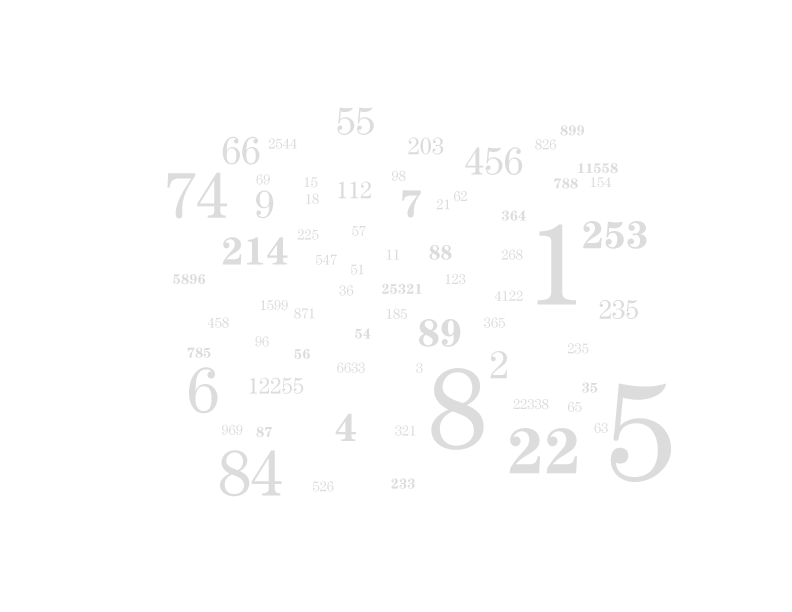 	MEMBRES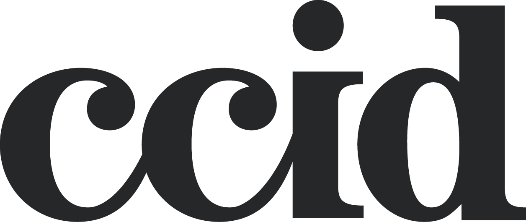 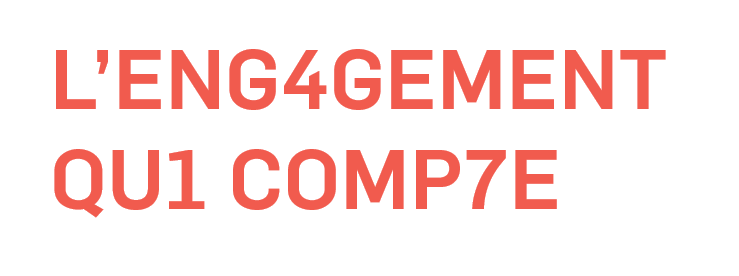 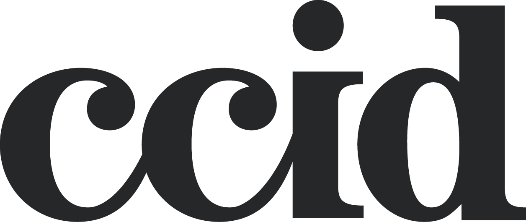 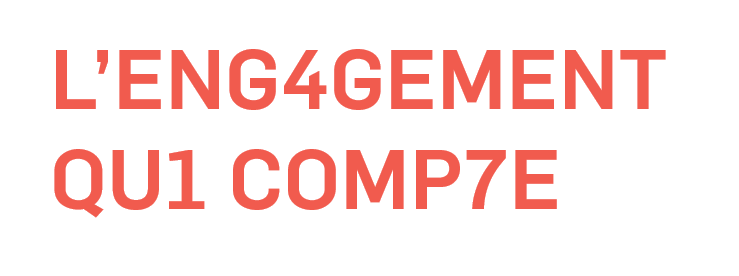 